В целях приведения Порядка предоставления дотаций на выравнивание бюджетной обеспеченности поселений из бюджета муниципального образования «Колпашевский район» в соответствие с требованиями действующего законодательстваДума Колпашевского района РЕШИЛА:Внести в решение Думы Колпашевского района от 16.07.2012 № 91 «Об утверждении Порядка предоставления дотаций на выравнивание бюджетной обеспеченности поселений из бюджета муниципального образования «Колпашевский район» (в редакции решения Думы Колпашевского района от 25.11.2019 №121) изменение, дополнив приложение после пункта 1 пунктом 1.1 следующего содержания: «1.1. Дотации на выравнивание бюджетной обеспеченности поселений из бюджета муниципального образования «Колпашевский район» формируются за счет собственных доходов бюджета муниципального образования «Колпашевский район», а также за счет субвенции, полученной из областного бюджета на исполнение органами местного самоуправления муниципального образования «Колпашевский район» государственных полномочий по расчету и предоставлению дотаций поселениям.».2. Опубликовать настоящее решение в Ведомостях органов 
местного самоуправления Колпашевского района и разместить на официальном сайте органов местного самоуправления муниципального образования «Колпашевский район». 3. Настоящее решение вступает в силу с даты его официального опубликования.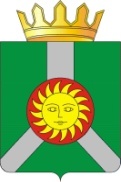 ДУМА КОЛПАШЕВСКОГО РАЙОНА ТОМСКОЙ ОБЛАСТИДУМА КОЛПАШЕВСКОГО РАЙОНА ТОМСКОЙ ОБЛАСТИДУМА КОЛПАШЕВСКОГО РАЙОНА ТОМСКОЙ ОБЛАСТИДУМА КОЛПАШЕВСКОГО РАЙОНА ТОМСКОЙ ОБЛАСТИДУМА КОЛПАШЕВСКОГО РАЙОНА ТОМСКОЙ ОБЛАСТИДУМА КОЛПАШЕВСКОГО РАЙОНА ТОМСКОЙ ОБЛАСТИДУМА КОЛПАШЕВСКОГО РАЙОНА ТОМСКОЙ ОБЛАСТИР Е Ш Е Н И ЕР Е Ш Е Н И Е12.10.202012.10.2020№  7О внесении изменения в решение Думы Колпашевского района от 16.07.2012 № 91 «Об утверждении Порядка предоставления дотацийна выравнивание бюджетной обеспеченности поселенийиз бюджета муниципального образования «Колпашевский район» О внесении изменения в решение Думы Колпашевского района от 16.07.2012 № 91 «Об утверждении Порядка предоставления дотацийна выравнивание бюджетной обеспеченности поселенийиз бюджета муниципального образования «Колпашевский район» О внесении изменения в решение Думы Колпашевского района от 16.07.2012 № 91 «Об утверждении Порядка предоставления дотацийна выравнивание бюджетной обеспеченности поселенийиз бюджета муниципального образования «Колпашевский район» О внесении изменения в решение Думы Колпашевского района от 16.07.2012 № 91 «Об утверждении Порядка предоставления дотацийна выравнивание бюджетной обеспеченности поселенийиз бюджета муниципального образования «Колпашевский район» О внесении изменения в решение Думы Колпашевского района от 16.07.2012 № 91 «Об утверждении Порядка предоставления дотацийна выравнивание бюджетной обеспеченности поселенийиз бюджета муниципального образования «Колпашевский район» О внесении изменения в решение Думы Колпашевского района от 16.07.2012 № 91 «Об утверждении Порядка предоставления дотацийна выравнивание бюджетной обеспеченности поселенийиз бюджета муниципального образования «Колпашевский район» О внесении изменения в решение Думы Колпашевского района от 16.07.2012 № 91 «Об утверждении Порядка предоставления дотацийна выравнивание бюджетной обеспеченности поселенийиз бюджета муниципального образования «Колпашевский район» Глава районаПредседатель Думы района________________А.Ф.Медных  ____________И.Г.Токарева